                                     		проект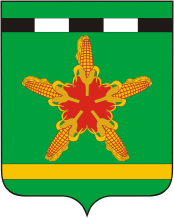 СОВЕТ ОТРАДО-КУБАНСКОГО СЕЛЬСКОГО ПОСЕЛЕНИЯГУЛЬКЕВИЧСКОГО РАЙОНАРЕШЕНИЕ__ сессия __ созываот  ____________ г.				           		№ ____село Отрадо-КубанскоеО внесении изменений в решение  7 сессии 4 созыва Совета Отрадо-Кубанского сельского поселения Гулькевичского района от 12 февраля 2020 года № 3 «Об утверждении положения о размерах и условиях оплаты труда муниципальных служащих в администрации Отрадо-Кубанского сельского поселения Гулькевичского района»Руководствуясь федеральными законами от 6 октября 2003 года         № 131-ФЗ «Об общих принципах организации местного самоуправления в Российской Федерации», постановлением главы администрации (губернатора) Краснодарского края от 20 сентября 2016 года № 735 «Об утверждении нормативов формирования расходов на оплату труда депутатов, выборных должностных лиц местного самоуправления, осуществляющих свои полномочия на постоянной основе, муниципальных служащих и содержание органов местного самоуправления муниципальных образований Краснодарского края и о внесении изменений в постановление главы (губернатора) Краснодарского края от 29 июля 2008 года № 724 «О нормативах формирования расходов на оплату труда депутатов, выборных должностных лиц местного самоуправления, осуществляющих свои полномочия на постоянной основе, муниципальных служащих и содержание органов местного самоуправления муниципальных образований Краснодарского края», руководствуясь статьей 58  устава Отрадо-Кубанского сельского поселения  Гулькевичского района, Совет Отрадо-Кубанского сельского поселения Гулькевичского района решил:Внести изменения в решение  7 сессии 4 созыва Совета Отрадо-Кубанского сельского поселения Гулькевичского района № 3 от 12 февраля 2020 года «Об утверждении положения о размерах и условиях оплаты труда муниципальных служащих в администрации Отрадо-Кубанского сельского поселения Гулькевичского района», изложив приложение № 1 к положению о размерах и условиях оплаты труда муниципальных служащих в администрации  Отрадо-Кубанского сельского поселения Гулькевичского района в новой редакции (прилагается).	2. Обнародовать решение в специально установленных местах, определенных постановлением администрации Отрадо-Кубанского сельского поселения Гулькевичского района от 26 декабря 2012 года № 124 «Об установлении специальных мест для обнародования муниципальных правовых актов органов местного  самоуправления Отрадо-Кубанского сельского поселения Гулькевичского района» и разместить на сайте Отрадо-Кубанского сельского поселения Гулькевичского района.3. Контроль за выполнением настоящего решения возложить на постоянную комиссию Совета Отрадо-Кубанского сельского поселения Гулькевичского района по бюджету, налогам, сборам, муниципальной собственности, экономике, торговле, предпринимательству и инвестиционной политике.4. Решение вступает в силу после его официального обнародования и распространяется на правоотношения, возникшие с 1 января 2021 года.Глава Отрадо-Кубанского сельскогоПоселения Гулькевичского района					А.А. ХарлановПРИЛОЖЕНИЕ к решению ___ сессии IV созываСовета Отрадо-Кубанского сельского поселения Гулькевичского района                                                                      от ____________  № ____Размеры должностных окладов  муниципальных служащих в администрации Отрадо-Кубанского сельского поселения Гулькевичского районаЗаместитель главы Отрадо-Кубанского сельского поселенияГулькевичского района                                                            	Т.А. Матвиенко«ПРИЛОЖЕНИЕ 1к положению о размерахи условиях оплаты труда муниципальных служащих в    администрации Отрадо-Кубанского сельского поселения сельского поселения Гулькевичского районаНаименование должностиРазмер месячного должностного оклада (рублей в месяц)Заместитель главы  5749Главный специалист4860Ведущий специалист4300Специалист 1 категории4200